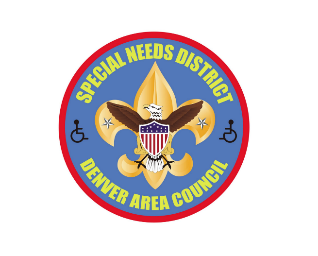 Why Scouting is a Great Program for Youths with Special NeedsScouting is a well-thought-out, highly structured program that provides a step-by-step sequence of skills for Scouts to Scoutmaster.Scouting promises fun, friendship, and adventure.Scouting offers frequent positive recognition.Scouting  develops social skills and leadership skills. Through systematic  Explanation,                    interactive  Demonstration,                               and  Guided practice,                         Scouting Enables youth of all abilities to discover and develop their unique strengths and interests. 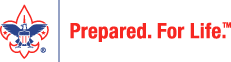 